KONTROLNA NALOGA 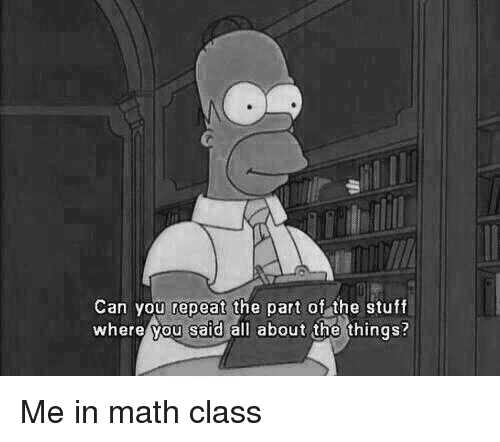 MATEMATIKA3. LETNIKIME IN PRIIMEK:TOČKE:OCENA:Katera lastnost velja za funkcijo  ?				5 točkEnačba asimptote je .Funkcija narašča.Funkcija nima ničle.Začetna vrednost funkcije je v točki Ima visoko vsebnost sladkorjev.Je navzdol omejena.Zapiši lastnosti funkcije 					5 točkEnačba asimtote:Ničla: Začetna vrednost: Kako rešujemo enačbo oblike ?					5 točkz logaritmitake enačbe se ne da rešitidamo na enake osnoveZapiši primer eksponentne enačbe, ki ima dve rešitvi:				5 točkKatero od pravil je pravilno zapisano?						5 točkV učilnici lahko pijemo, če profesorica ne gleda in smo res žejni.Poveži funkcijske predpise s pravimi funkcijami:				5 točk					Pari: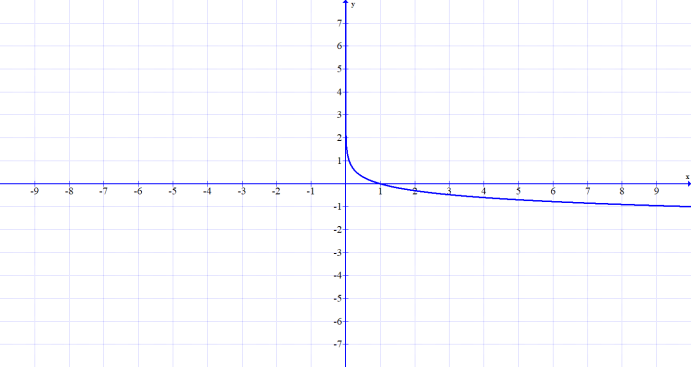 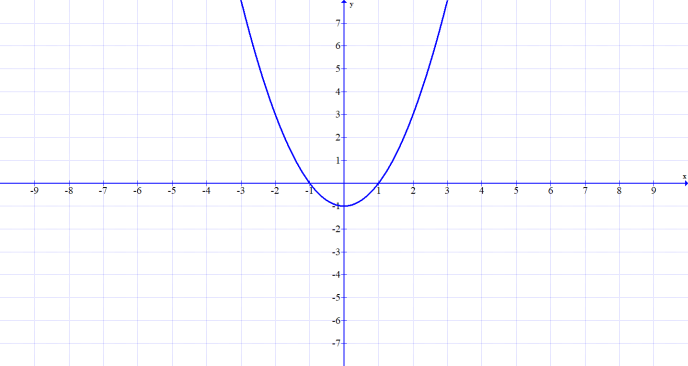 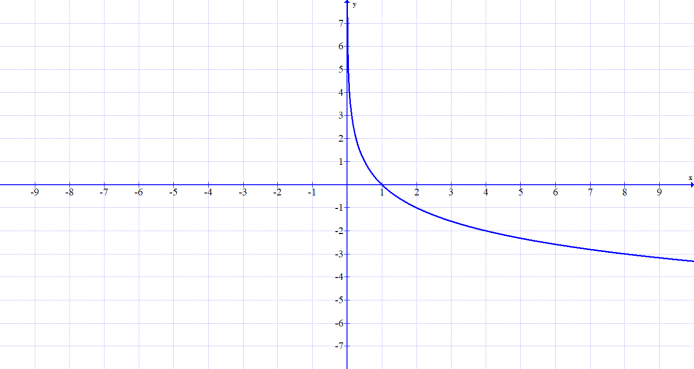 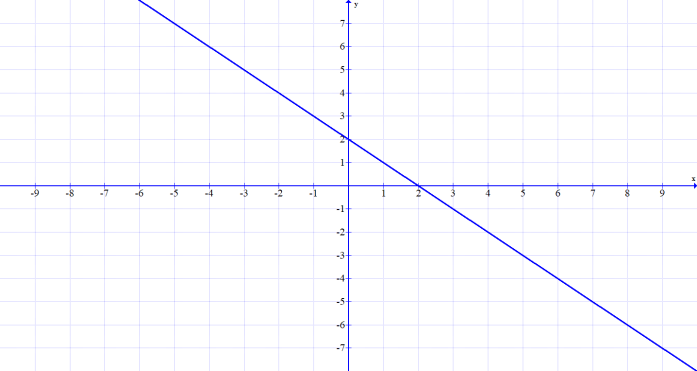 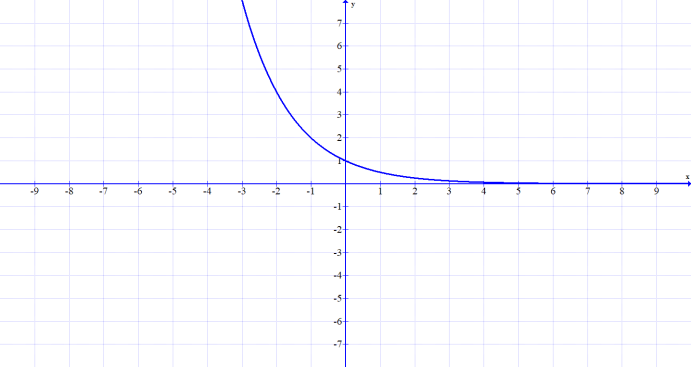 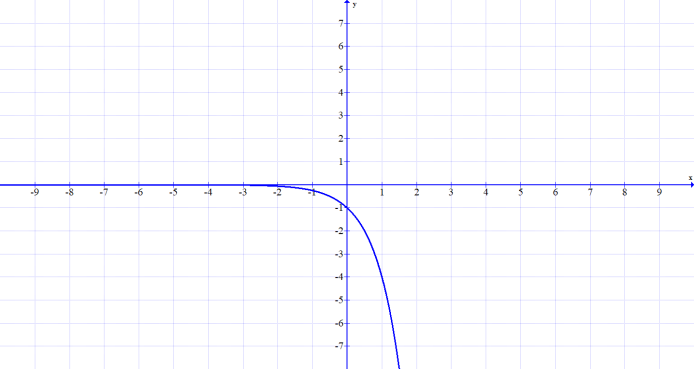 Zapiši tabelo za inverzno funkcijo k funkciji in zapiši njen predpis.	5 točkPopravi napako: 				5 točkKdaj logaritem ni definiran?							5 točkNariši graf funkcije 						5 točk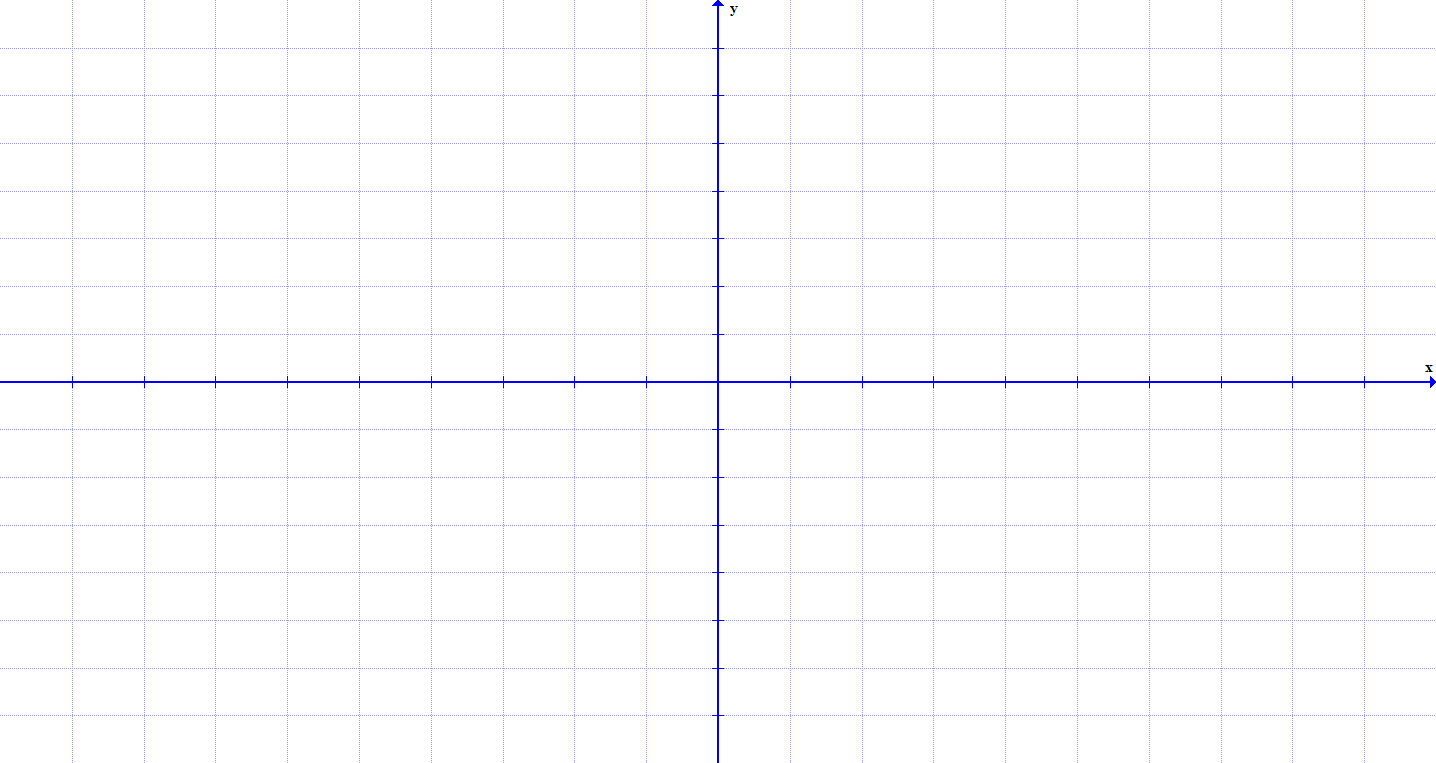 Nariši graf funkcije 				10 točkReši enačbi:						5 točk							5 točkReši enačbo: 				10 točk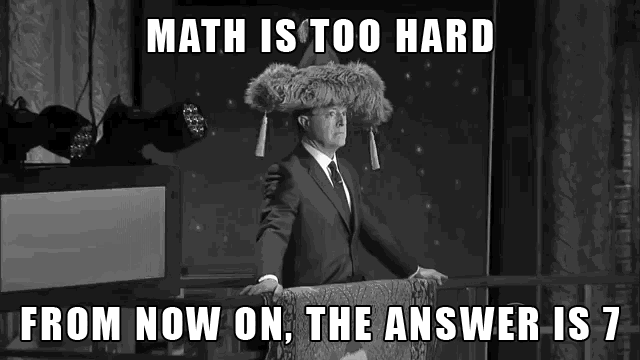 Reši enačbo: 					10 točkGlasnost zvoka je definirana kot L = log , pri čemer je I jakost zvoka in I0 najmanjša jakost, ki jo zazna človeško uho (I0 = 10-12 W/m2). Enota za jakost zvoka je bel (B)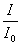 Kako glasno je nadzvočno letalo, katerega jakost zvoka je 13W/m2?b.) Kolikšna je jakost zvoka, ki ga povzroča govorjenje z glasnostjo 65 dB?											10 točk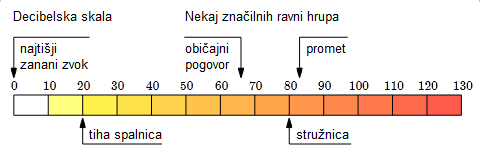 Za 2 je potrebno zbrati 45 točk, za 3 je potrebno zbrati 60 točk, za 4 je potrebno zbrati 75 točk in za 5 je potrebno zbrati 90 točk.x-21/4-11/2011224x